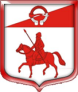 Администрация  муниципального образованияСтаропольское сельское поселение Сланцевского муниципального района Ленинградской областиПОСТАНОВЛЕНИЕ12.05.2022                                                                                                 №61-пО внесении изменений в Постановлениеадминистрации муниципального образованияСтаропольское сельское поселение № 120-п от 27.06.2019 г. «Об утверждении генеральной схемы санитарной очистки и реестра размещения мест (площадок) накопления твердых коммунальных отходов муниципального образования  Старопольского  сельского поселения Сланцевского муниципального района Ленинградской области» »  (с изменениями №203а-п  от 29.11.2019, №140-п  от 17.12.2020, 10-п от 26.01.2021).В соответствии с Федеральными законами от 06.10.2003 №131-ФЗ «Об общих принципах организации местного самоуправления в Российской Федерации», от 24.06.1998 № 89-ФЗ «Об отходах производства и потребления», от 10.01.2002 № 7-ФЗ «Об охране окружающей среды», постановлением Госстроя РФ от 21.08.2003 № 152 «Об утверждении методических рекомендаций о порядке разработки генеральных схем очистки территорий населенных пунктов Российской Федерации», Правилами обустройства мест (площадок) накопления твердых коммунальных отходов и ведения их реестра, утверждённых постановлением Правительства Российской Федерации от 31.08.2018 № 1039, во исполнение полномочий по участию в организации деятельности по сбору (в том числе раздельному сбору) и транспортированию твердых коммунальных отходов, Администрация Старопольского сельского поселения ПОСТАНОВЛЯЕТ:  	1.   Внести в Постановление № 120-п от 27.06.2019 г. «Об утверждении генеральной схемы  санитарной очистки и реестра размещения мест  (площадок) накопления твердых коммунальных отходов муниципального образования  Старопольского   сельского поселения Сланцевского муниципального  района Ленинградской области»  (с изменениями №203а-п от 29.11.2019, №140-п  от 17.12.2020, 10-п от 26.01.2021) следующие изменения:          1.1. реестр мест (площадок) накопления твердых коммунальных отходов, расположенных на территории Старопольского сельского поселения читать в новой редакции, согласно  Приложения к данному Постановлению.          2. Опубликовать настоящее Постановление в приложении к газете «Знамя труда» и разместить на официальном сайте администрации Старопольского сельского поселения. Контроль за исполнением настоящего постановления возложить на ведущего специалиста  Соболеву Г.В.Глава  администрации МОСтаропольское сельское поселение  		          	              А.В.Кушнерев